Управление культуры и молодёжной политики Администрации муниципального образования «Город Архангельск»Муниципальное учреждение культуры муниципального образования «Город Архангельск» «Централизованная библиотечная система»Книжный фестиваль «Читаем вместе с Папмамбуком»2-6 апреляОткрытие – 2 апреля в 14.0014.00-15.00 – Актовый зал«Зорко одно лишь сердце»: спектакль Народного художественного литературно-музыкального театра «Словица» Архангельского городского культурного центра (режиссёр Любовь Гарганчук). 6+Награждение победителей и участников российско-польского конкурса «Чудеса наяву». 6+15.00-16.00 – Актовый зал«Тысяча и одна сказка»: читаем азербайджанские сказки (Архангельское региональное отделение Азербайджанской молодёжной организации России). 6+Награждение самых лучших читателей. 0+14.00-16.00 – Детский читальный зал (1 этаж).Детское конструкторское бюро «Архиград»: развивающая программа. 0+14.00-16.00 – Детский абонемент (1 этаж)«Развиваем память, внимание, мышление»: «ПерфектУм»: школа интеллектуального развития. 6+14.00-15.00 – Игровая комната (1 этаж)«Шоу Тесла»: школа занимательных наук. 6+15.00-16.00 – Игровая комната (1 этаж)«Солнышко и снежные человечки»: театр «Апельсин». 0+(руководитель Наталья Назаренко).14.00-16.00 - АРТ-галерея «Розовый куст» (2 этаж)«Волшебная кисточка»: мастер – класс по живописи. Студия развития и творчества «Ритм». 6+14.00-16.00 - АРТ-галерея «Розовый куст» (2 этаж)«Чудеса наяву»: выставка работ участников российско-польского конкурса. 6+14.00-15.00 Старший читальный зал (2 этаж)«Сказки, сказки, сказки»: семейная литературная игра на пультах. Студия «Вундеркинд». 6+15.00-16.00 Старший читальный зал (2 этаж)«Весенний МультВитамин»: акция бесплатных анимационных показов (Открытый российский фестиваль анимационного кино). 6+14.00-16.00 - Музейная экспозиция, посвящённая Б.В. Шергину (2 этаж)«Настольные игры для всех»: НЕдомино: магазин настольных игр. 6+14.00-16.00 – Старший абонемент (2 этаж)«Читаем и играем со Снеговиком»: Культурный центр «Соломбала-АРТ». 6+3 апреля (воскресенье)11.00 - «Весенний первоцвет»: мастер – класс для всей семьи от Яэль Файнберг. 6+12.00 - «В гости к Буратино»: семейная игровая программа. Клуб выходного дня «Однажды в библиотеке». 6+13.00 - «Книжка-малышка»: мастер – класс по оригами (проводит художник Татьяна Герасимова). 6+14.00 - Логопедическое занятие по развитию речи и творческому воображению для дошкольников 4-5 лет. 0+15.00 - «Архиград»: Детское конструкторское бюро: развивающая программа. 0+16.00 - «Книга своими руками»: мастер – класс для всей семьи. 6+4 апреля (понедельник)11.00 - «Юнкерсы» над Соломбалой»: презентация новой книги писателя Михаила Попова, встреча с автором. 12+12.30 – «Часодейный мир»: online-встреча с писателем Натальей Щербой (информационный партнёр – издательство «Росмэн»). 12+13.45 – Театрально-литературный концерт по произведениям В. Белова, Н. Жернакова и Н. Аурова: студенческий театр «Балаганчик» САФУ имени М.В. Ломоносова, руководитель А.В. Петров. 12+14.30 - «Волшебная страна чувств»: сказкотерапия - Архангельская региональная общественная организация развития и поддержки творческих людей и творчества в людях «Арт-Север». 6+15.30 - «УЖАСные истории»: творческое занятие по изготовлению книжки-лесенки. 6+16.00 - «КниГАВ»: читаем вместе с собаками. 6+5 апреля (вторник)11.00 - «Чтение – это общение»: встреча с Мариной Аромштам, писателем, журналистом, редактором сайта «Папмамбук» (г. Москва). 12+13.30 - «Киномания»: квест-игра в рамках Года российского кино. 12+14.00 - «Весенний МультВитамин»: акция бесплатных анимационных показов (Открытый российский фестиваль анимационного кино). 6+15.00 – «Пой с Марией Корель!»: литературно-музыкальная встреча. 6+16.00 - «Поморы»: настольная игра о рыбопромышленниках Белого моря. Ведущий – создатель игры Станислав Серебряков. 12+6 апреля (среда)11.00 - «Кириллица... глаголица... уродица... и книги с секретом»: встреча со Светланой Прудовской, писателем, художником и искусствоведом (г. Москва). 6+12.00 - «Волшебные сказки»: читаем вместе с Государственным академическим Северным русским народным хором: литературно-музыкальная программа. 6+13.00 - «Тайны книжных полок»: детектив-квест к юбилею повести-сказки Е.С. Коковина «Динь-Даг» с участием Владислава Евгеньевича Коковина, сына писателя. 6+14.00 - «Тысяча и одна сказка»: читаем индийские сказки (Встреча с иностранными студентами). 6+15.00 - «Весенний МультВитамин»: акция бесплатных анимационных показов (Открытый российский фестиваль анимационного кино). 6+16.00 – «Весёлые клаузурки»: рисуем всё, что угодно, вместе с художником Татьяной Герасимовой. 6+3 апреля (воскресенье)11.00 - «Пой со мной!»: литературно-музыкальная программа от вокальной студии «Дольче Вита» (Культурный центр «Соломбала – Арт»). 6+11.30 – «Пластилиновые чудеса»: мастер – класс для всей семьи от студии лепки «JumpingClay». 6+12.00 – «Песочная анимация»: мастер – класс от семейного центра «Леля». 6+13.00 – «Музыкальные картинки»: литературно – музыкальная гостиная (в гостях Детская школа искусств №43 «Тоника»). 6+14.00 – «Неправильная сказка про Красную Шапочку»: спектакль театральной студии «Волшебное кольцо». 6+15.00 – «Весенний МультВитамин»: акция бесплатных анимационных показов (Открытый российский фестиваль анимационного кино). 6+4 апреля (понедельник)10.00 – 15.00 – «Инновационные формы и методы работы с молодой семьёй»: городской семинар (ведущий – Плотников Александр Дмитриевич, доктор исторических наук, профессор, психолог, президент Международного центра семьи, молодёжи и детей (г. Москва). 18+10.00 – «Неправильная сказка про Красную Шапочку»: спектакль театральной студии «Волшебное кольцо». 6+14.00 – «У корабельного пристанища»: познавательный час (встреча с Александром Беловым, научным сотрудником Северного морского музея). 12+14.30 – «Волшебная кисточка»: мастер – класс от Студии развития и творчества «Ритм». 6+15.00 – «Книжная страна в рисунках и красках»: мастер – класс Лидии Пригодиной, преподавателя Соломбальского Дома детского творчества. 6+15.00 – «Весенний МультВитамин»: акция бесплатных анимационных показов (Открытый российский фестиваль анимационного кино). 6+5 апреля (вторник)11.00 – «Папирус и древнеегипетское письмо»: встреча со Светланой Прудовской, писателем, художником и искусствоведом (г. Москва). 6+11.30 – «Ремесло за плечами не виснет»: встреча с преподавателями Детской  школы народных ремёсел. 12+14.00 – «Зимовята, Ёржик и другие»: встреча с писателем Еленой Соломбальской. 0+15.00 – «Как читать детям и с детьми?»: встреча с писателем, журналистом, редактором сайта «Папмамбук» Мариной Аромштам (г. Москва). 18+15.00 – «Весенний МультВитамин»: акция бесплатных анимационных показов (Открытый российский фестиваль анимационного кино). 6+6 апреля (среда)10.00 – «Звери, птицы и другие на страницах детских книг»: час научно-познавательной книги с Еленой Борисовой, педагогом дополнительного образования Дворца детского и юношеского творчества. 6+11.00 – «Мастерская сказки»: мастер – класс от семейного центра «Леля». 6+13.00 – Презентация книги Ирины Паромовой «О погоде, что размокропогодилась». 12+14.00 – «Весенний МультВитамин»: акция бесплатных анимационных показов (Открытый российский фестиваль анимационного кино). 6+3 апреля (воскресенье)11.00 – «Воробьиная дискотека»: поем песни любимых литературных героев, ведущий – Соловьёва Анастасия, музыкальный руководитель детского сада комбинированного вида №187 «Умка». 0+13.00 – Литературно-музыкальная встреча с автором – исполнителем Андреем Повилайтисом. 12+15.00 – «Глиняные чудеса»: мастер – класс для всей семьи. 0+11.00-18.00 – «Весенний МультВитамин»: акция бесплатных анимационных показов (Открытый российский фестиваль анимационного кино). 6+4 апреля (понедельник)10.00 – Школа занимательных наук (Научное шоу). 6+11.00 – Школа занимательных наук (Научное шоу). 6+12.00 – Школа занимательных наук (Научное шоу). 6+14.30 – «Я дарю вам свой мир…»: творческая встреча с поэтом и писателем Игорем Гуревичем. 12+16.00 – Литературно-музыкальная гостиная (в гостях детские творческие коллективы Маймаксы). 6+11.00–18.00 - «Весенний МультВитамин»: акция бесплатных анимационных показов (Открытый российский фестиваль анимационного кино). 6+5 апреля (вторник)10.00 – «О погоде, что размокропогодилась»: презентация книги Ирины Паромовой, встреча с автором. 6+11.35 – «Рисуем сказку»: мастер – класс художника Анастасии Батмановой. 6+14.30 –  «Приключения кота Гостинца»: встреча с писателем Ксенией Горяевой. 6+16.00 - «Букет ландышей»: мастер – класс в технике свит-дизайн по сказке «Двенадцать месяцев». 6+11.00-18.00 – «Весенний МультВитамин»: акция бесплатных анимационных показов (Открытый российский фестиваль анимационного кино). 6+6 апреля (среда)11.00 – «Чтение – это общение»: встреча с Мариной Аромштам, писателем, журналистом, редактором сайта «Папмамбук» (г. Москва). 12+14.00 – «Навстречу приключениям»: интерактивная игра по книге «Хоббит туда и обратно» в рамках программы «Успешное чтение». 6+16.00 – «Коза-Дереза»: мастер – класс по народной игрушке. Ведущий Лариса Шлыкова, режиссер Культурного центра «Маймакса». 6+11.00-18.00 – «Весенний МультВитамин»: акция бесплатных анимационных показов (Открытый российский фестиваль анимационного кино). 6+3 апреля (воскресенье)12.00 – «Бесценное время общения»: Центр поддержки молодой семьи Архангельской области в гостях у клуба «Мамина сказка». 0+13.00 – «Если бы я был писателем»: мастер – класс. Студия развития и творчества «Ритм» (психолог Анна Холинова). 6+14:00 – «Русь изначальная»: историческая игра «Что? Где? Когда?». Ведущий Дмитрий Борисов, учитель МБОУ «Гимназия №25», участник жюри городских олимпиад по истории и обществознанию. 12+15.30 – «Весенний МультВитамин»: акция бесплатных анимационных показов (Открытый российский фестиваль анимационного кино). 6+4 апреля (понедельник)11.15 – «Звери, птицы и другие на страницах детских книг: пернатые непоседы»: экологическое исследование. 6+12.00 – «Папмамбук читает детям»: оnline-включение, читает Артур Гиваргизов. 6+13:00 – «Литературный крокодил»: интеллектуальная игра (Молодёжный культурный центр «Луч»). 12+14:00 – Мастер – класс по сказке «Курочка Ряба». Ведущий Лилия Петрова, педагог дополнительного образования Центра технического творчества. 6+ 5 апреля (вторник)10.15 – «Добрая сказка на кончике карандаша»: творческое занятие по сказкам Валентина Сутеева. 0+12.00 – «Поморы древней мудростью богаты»: встреча с писателем Еленой Корницкой. 12+13.00 – «Начинающий корреспондент»: мастер-класс детского издательского центра Соломбальского дома детского творчества. 12+14.15 – «Разноцветные бусины»: мастер – класс по текстильной флористике, ведущий Ольга Абросимова (студия «Умелые ручки»). 6+6 апреля (среда)12.00 – «Заповедные островки Архангельской области»: экологический час.Мастер-класс «Экологическая упаковка для книги»: Светлана Марич,  ведущий эксперт отдела госнадзора экологического просвещения ГКУ Архангельской области Центра по охране окружающей среды. 6+15.00 – «Весенний МультВитамин»: акция бесплатных анимационных показов (Открытый российский фестиваль анимационного кино). 6+17.00 – «Пой со мной»: литературно-музыкальная встреча с Анастасией Рычковой, солисткой музыкальной группы «Корица» (г. Архангельск). 12+3 апреля (воскресенье)Воскресный день в библиотеке11.00 – «Читаем вместе с Папмамбуком»: путешествие в книжную страну (с участием  театральной студии Ломоносовского ДК «Фламинго» и театрального кружка средней школы №95, руководитель Елена Линдстед). 6+12.00 – «Зимовята, Ёржик и другие»: встреча с писателем Еленой Соломбальской. 0+14.00 – «Бумажные чудеса»: мастер – класс в технике скрап-букинг, художник Елена Соколова. 6+15.00 - «Весенний МультВитамин»: акция бесплатных анимационных показов (Открытый российский фестиваль анимационного кино). 6+4 апреля (понедельник)11.00 – «Onlinе-калейдоскоп»: Марина Аромштам, Михаил Яснов читают детям. 6+12.30 – «Звери, птицы и другие на страницах детских книг»: день научно-познавательной книги о северных животных и птицах совместно с ГКУ Архангельской области «Центр по охране окружающей среды». 6+14.30 – «Покорение Хогвартса»: библиотечный квест по книгам Джоан Ролинг о Гарри Поттере. 12+16.00 – «Как оживить страницы книги»: мастер – класс с Дмитрием Трубиным, заслуженным художником Российской Федерации. 6+5 апреля (вторник)11.00 –  «Папмамбук» читает вслух»: оnlinе-включение, читает Артур Гиваргизов. 6+12.30 – «Галактика Рэя Бредбери»: читает Дмитрий Чистяков, начальник группы информационного обеспечения деятельности Главного управления МЧС России по Архангельской области. 12+14.00 – «Скрапушка»: мастер – класс по изготовлению закладки для любимой книги, художник Елена Соколова. 6+14.30 - «Бестиарий, или чудесный зоопарк»: встреча со Светланой Прудовской, писателем, художником и искусствоведом. 6+6 апреля (среда)11.00 – «Стихи, что с музыкой слились»: поём песни любимых литературных героев вместе с Детской школой искусств №31. 6+12.00 – «Магия бумажных лент»: мастер – класс в технике квилинг, художник Елена Соколова. 6+15.00 –  «Весенний МультВитамин»: акция бесплатных анимационных показов (Открытый российский фестиваль анимационного кино). 6+16.00 – «В стране шахматных чудес»: читает и рассказывает Галина Славина, тренер  высшей категории по шахматам. 12+3 апреля (воскресенье)11.00 – «Весенний МультВитамин»: акция бесплатных анимационных показов (Открытый российский фестиваль анимационного кино). 6+12.00 – «Читаем, учимся, играем с «Растишкой»: развивающее занятие для детей от 1 года. 0+13.00 - «Танцы с героями сказок»: студия «Стиль», хореограф Анастасия Змывалова, Культурный центр «Бакарица». 6+14.30 - «Солнышко и снежные человечки»: кукольный спектакль, театр «Апельсин» (руководитель Наталья Назаренко). 0+4 апреля (понедельник)13.00 – «Приключения кота Гостинца»: встреча с писателем Ксенией Горяевой. 0+14.00 – Литературные подмостки – спектакль «Маленький принц» (творческое объединение средней школы №93, руководитель Елена Ворожбит). 6+15.00 – «Пой со мной»: песни и музыкальные произведения о любимых героях детских книг и мультфильмов (Барабанова Людмила Вячеславовна, руководитель класса по вокалу. Детская школа искусств № 48). 6+16.00 – «По следам золотого ключика»: мастер – класс, художник Валентина Бабаина, Детская школа искусств № 48. 6+5 апреля (вторник)13.00 – Лекция «Творчество Степана Григорьевича Писахова»: Горбунова Любовь Анатольевна, старший научный сотрудник Государственного музейного объединения «Художественная культура Русского Севера». 12+14.00 – Лекция «Творчество Бориса Викторовича Шергина»: Горбунова Любовь Анатольевна, старший научный сотрудник Государственного музейного объединения «Художественная культура Русского Севера». 12+15.00 – «Домовенок Кузька»: мастер – класс, художник Оксана Кириллова, Культурный центр «Бакарица». 6+16.00 – «Герои сказок в технике оригами»: мастер – класс, художник Оксана Кириллова, Культурный центр «Бакарица». 6+6 апреля (среда)10.00 – «Зимовята, Ёржик и другие»: встреча с писателем Еленой Соломбальской. 0+12.00 – «Наполним музыкой сердца»: литературно-музыкальная композиция, посвященная Ю. Визбору – лауреат Всероссийских конкурсов авторской песни, лауреат премии Б.В. Шергина Лидия Любимова, семейный ансамбль «Лад». 12+13.00 – «Котовасия»: встреча с писателем Василием Строгановым. 6+14.00 – «Папмамбук читает вслух»: путешествие по страницам интернет-журнала. 6+Сайт МУК «ЦБС» http://arhlib.ru/interesno/afisha/«В контакте»:«Читаем вместе с Папмамбуком» https://vk.com/club114310768 Библиотеки Архангельска https://vk.com/arhlib Городская детская библиотека №1 имени Е.С. Коковина https://vk.com/kokovin Соломбальская библиотека №5 имени Б.В. Шергина https://vk.com/club31763777 Маймаксанская библиотека №6 https://vk.com/mfilial6 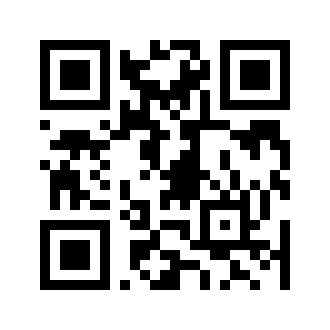 